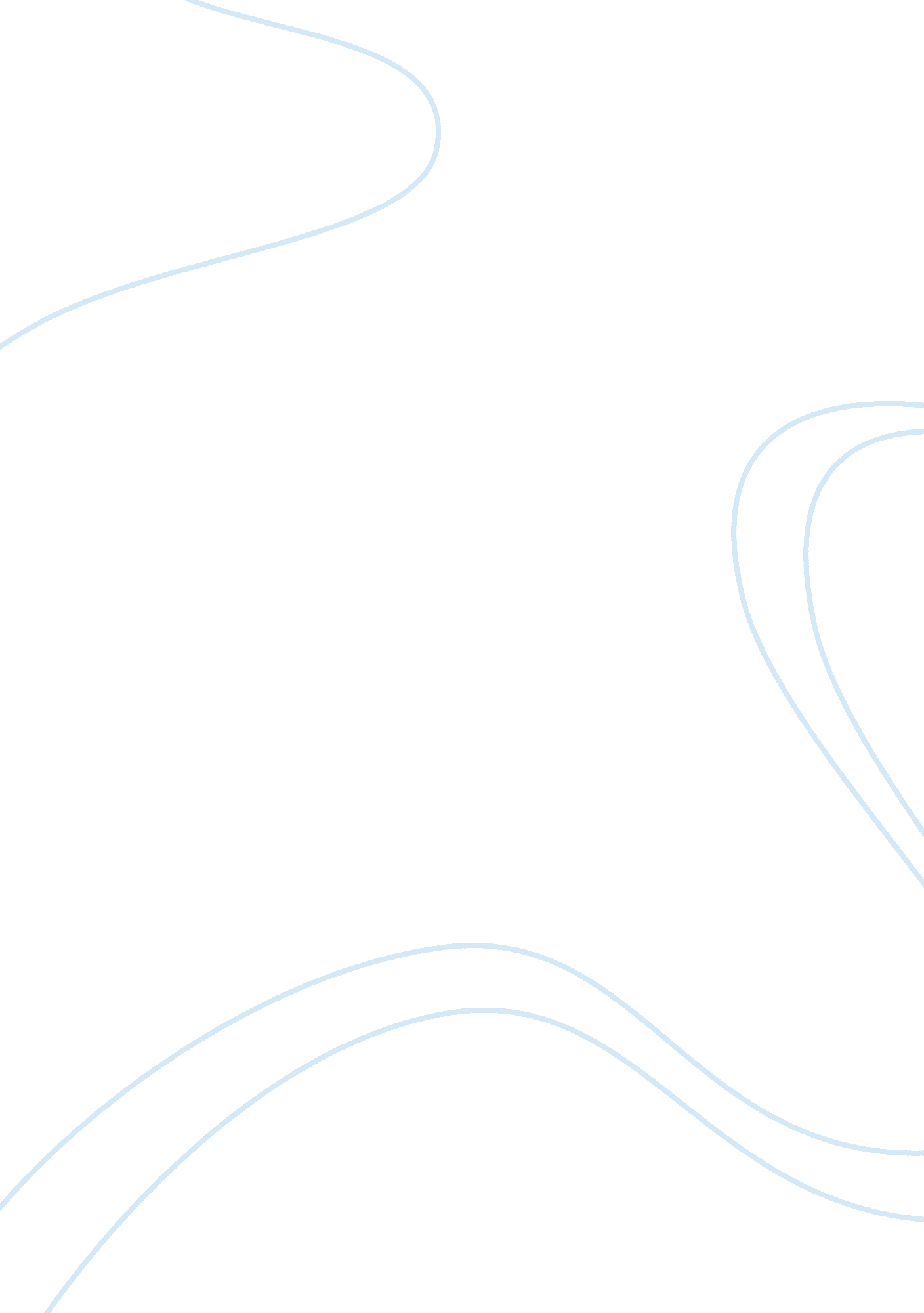 Technology research proposals exampleSociology, Social Issues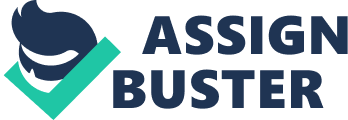 - Main argument 
Technology in the simplest and most basic sense refers to the added ability in machines and computers that have the use and benefit of making the human life easier. It is my guided and respectful submission that technology as an avenue and part of the human life has the prospects of technology towards uncovering crime. Or any heinous acts that may affect the welfare of the human race (Duvall, 127). 
- Why this argument is unique and significant 
Thus, this paper will postulate and draw the relation on the power of technology relative to the discovering of crime and heinous acts. Firstly, the power and the might of technology show itself off when there are dilemma and question on whether the substance that was released in the air was Nyodene or its replica. The above stems from the fact that the people who were alive during those happenings had witnessed the effects of Nyodene (Lentricchia, 37). Thus, it was in their best interest and aim to gauge with utmost precision the authenticity of the substance that was released to the clouds. 
- Evidence and references to confirm the argument 
It was a clear testament to the fact that the people in the society feared and dreaded the effects of Nyodene. However, when the experts of the technicians move to action, they reassure the people of the society especially Jack on the safety of the whole process. It is to imply that the effects that were posed and presented by the Nyodene were adverse to the concerned people (DeLillo, 19). Thus, when the technician and experts gave their informed and guided opinion on the same, it was a reprieve for the people especially Jack. For instance, there were other instances such the introduction of media, television and radio by way of allusion (Heller, 37). It is obvious how magnificent the media channels are since they impact the human life, thus; it was difficult to separate them from human life and aspects. Works Cited DeLillo, Don. White noise. Penguin, 1999. 
Duvall, John N. " The (super) marketplace of images: Television as unmediated mediation in DeLillo's White Noise." Arizona Quarterly: A Journal of American Literature, Culture, and Theory 50. 3 (1994): 127-153. 
Heller, Arno. " Simulacrum vs. Death: An American Dilemma in Don DeLillo’s White Noise." Simulacrum America: The USA and the Popular Media (2000): 37-48. 
Lentricchia, Frank, ed. New Essays on White Noise. Cambridge University Press, 1991. 